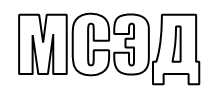 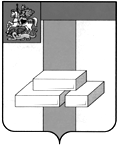 АДМИНИСТРАЦИЯ ГОРОДСКОГО ОКРУГА ДОМОДЕДОВОМОСКОВСКОЙ ОБЛАСТИ___________  № __________	Уважаемая Юлия Александровна!Прошу Вас напечатать в ближайшем выпуске газеты «» следующее объявление:ИТОГИ АУКЦИОНА!Комитет по управлению имуществом Администрации городского округа Домодедово сообщает о том, что 26.07.2019 Комитетом по конкурентной политике Московской области подведен итог открытого аукциона в электронной форме на право заключения договора аренды земельного участка, государственная собственность на который не разграничена, расположенного на территории городского округа Домодедово (1 лот) АЗ-ДО/19-724:Лот № 1: Наименование Объекта (лота) аукциона в электронной форме: земельный участок. Категория земель: земли населенных пунктов. Разрешенное использование: для ведения личного подсобного хозяйства. Место расположения (адрес) Объекта (лота) аукциона: Московская область, город Домодедово, д. Дебречено. Кадастровый номер участка: 50:28:0090220:132. Площадь, кв. м: 1 030. Ограничения (обременения) права: - земельный участок полностью расположен в границах приаэродромной территории аэродромов Домодедово, Остафьево. Использование земельного участка в соответствии с требованиями Воздушного кодекса и Федеральным законом Российской Федерации №135-ФЗ от 01.07.2017 «О внесении изменений в отдельные законодательные акты Российской Федерации в части совершенствования порядка установления и использования приаэродромной территории и санитарно-защитной зоны»; - частично в санитарно-защитной зоне хозяйственного центра. Использование земельного участка в соответствии с требованиями санитарно-эпидемиологических правил и нормативов СанПиН 2.21/2.1.1.1200-ОЗ «Санитарно-защитные зоны и санитарная классификация предприятий, сооружений и иных объектов», утвержденных постановлением Главного государственного санитарного врача Российской Федерации от 25.09.2007 №74.Начальная (минимальная) цена договора (цена лота): 14 748,57 руб. (Четырнадцать тысяч семьсот сорок восемь руб. 57 коп.), НДС не облагается. «Шаг аукциона»: 442,45 руб. (Четыреста сорок два руб. 45 коп). Размер задатка: 2 949,71 руб. (Две тысячи девятьсот сорок девять руб. 71 коп.), НДС не облагается. Аукцион в электронной форме признан состоявшимся. Победителем аукциона в электронной форме признан участник: Денисов Владимир Александрович, паспорт: серия 70 02 № 987526, дата выдачи: 05.04.2003г., паспорт выдан: УВД Центрального района гор. Тулы,  место жительства: Московская область, г. о. Подольск, ул. бульвар 65-летия Победы, д. 8, корп. 2, кв. 45, предложивший наибольшую цену предмета аукциона в электронной форме: 524 008,52 руб. (Пятьсот двадцать  четыре тысячи восемь рублей 52 коп.), НДС не облагается, с которым будет заключен договор аренды.Протокол аукциона размещен на официальном сайте Российской Федерации, определенном Правительством Российской Федерации www.torgi.gov.ru, официальном сайте городского округа Домодедово www.domod.ru, на Едином портале торгов Московской области www.torgi.mosreg.ru, на сайте Оператора электронной площадки www.rts-tender.ru в сети Интернет. Заместитель главы администрации                                        О. О. ТимошинТ.Ю. Водохлебова+7 496 792 41 32пл.30-летия Победы, д.1, микрорайон Центральный, г.Домодедово, Московская область, 142000тел.(495) 276-05-13, (496) 792-41-11, факс (496) 792-43-00  e-mail: domodedovo@domod.ru ОКПО 04034510, ОГРН 1025001280149, ИНН 5009005122, КПП 500901001